職涯探索說明會、職涯諮詢報名表暨青年職場體驗營意願徵詢表 ※具有報名意願者，請於填妥本表後，將第一聯送繳區公所兵役課  (第一聯)※聯絡資訊　　　　　　　　　　　　　　　　　　　　　   　　　       (第二聯由役男收執) 臺北市政府兵役局            地址：臺北市中正區羅斯福路4段92號9樓電話：02-23654361分機220            傳真：02-23641164姓名(必    填)姓名(必    填)申請日期(必    填)年        月         日          時         分年        月         日          時         分年        月         日          時         分身分證號碼(必    填)身分證號碼(必    填)年   次(必      填)戶籍地(必      填)(區)聯絡電話(必    填)聯絡電話(必    填)住宅：手機：電子郵件(必    填)e-mail：e-mail：e-mail：兵役狀況兵役狀況□未役   (役畢役男請報名「役畢職能培育訓練課程」)□未役   (役畢役男請報名「役畢職能培育訓練課程」)□未役   (役畢役男請報名「役畢職能培育訓練課程」)□未役   (役畢役男請報名「役畢職能培育訓練課程」)□未役   (役畢役男請報名「役畢職能培育訓練課程」)報名項目(類別)一、職涯探索說明會：(以下為各區預定辦理日期之資訊，實際之活動日期以本局網站公告為準。)    □3月19日上午9：30中山區公所禮堂     □4月30日上午9：30大同區公所禮堂        □4月   9日上午9：30文山區公所禮堂     □5月   3日上午9：30萬華區公所禮堂    □4月18日上午9：30士林區公所禮堂     □5月10日上午9：30內湖區公所禮堂    □4月19日上午9：30松山區公所禮堂     □5月14日上午9：30北投區公所禮堂    □4月23日上午9：30信義區公所禮堂     □5月15日上午9：30中正區公所禮堂    □4月26日上午9：30南港區公所禮堂     □5月16日上午9：30大安區公所禮堂二、職涯諮詢：□優先安排每週二提供諮詢，每時段1小時，一日提供10個時段(10：30-16：30)  預約1週內由臺北市就業服務處(臺北青年職涯發展中心)安排諮詢時段，並主動通知役男。三、青年職場體驗營：報名時間：自108年5月1日至課程資訊所示之截止日內或額滿為止。      工　業：□A1  □A2  □A3  □A4 報名至5月23日止   □A5  □A6報名至6月16日止        服務業：□B1  □B2   □B3 報名至5月23日止        資通訊：□C1  □C2  □C3  □C4報名至5月23日止一、職涯探索說明會：(以下為各區預定辦理日期之資訊，實際之活動日期以本局網站公告為準。)    □3月19日上午9：30中山區公所禮堂     □4月30日上午9：30大同區公所禮堂        □4月   9日上午9：30文山區公所禮堂     □5月   3日上午9：30萬華區公所禮堂    □4月18日上午9：30士林區公所禮堂     □5月10日上午9：30內湖區公所禮堂    □4月19日上午9：30松山區公所禮堂     □5月14日上午9：30北投區公所禮堂    □4月23日上午9：30信義區公所禮堂     □5月15日上午9：30中正區公所禮堂    □4月26日上午9：30南港區公所禮堂     □5月16日上午9：30大安區公所禮堂二、職涯諮詢：□優先安排每週二提供諮詢，每時段1小時，一日提供10個時段(10：30-16：30)  預約1週內由臺北市就業服務處(臺北青年職涯發展中心)安排諮詢時段，並主動通知役男。三、青年職場體驗營：報名時間：自108年5月1日至課程資訊所示之截止日內或額滿為止。      工　業：□A1  □A2  □A3  □A4 報名至5月23日止   □A5  □A6報名至6月16日止        服務業：□B1  □B2   □B3 報名至5月23日止        資通訊：□C1  □C2  □C3  □C4報名至5月23日止一、職涯探索說明會：(以下為各區預定辦理日期之資訊，實際之活動日期以本局網站公告為準。)    □3月19日上午9：30中山區公所禮堂     □4月30日上午9：30大同區公所禮堂        □4月   9日上午9：30文山區公所禮堂     □5月   3日上午9：30萬華區公所禮堂    □4月18日上午9：30士林區公所禮堂     □5月10日上午9：30內湖區公所禮堂    □4月19日上午9：30松山區公所禮堂     □5月14日上午9：30北投區公所禮堂    □4月23日上午9：30信義區公所禮堂     □5月15日上午9：30中正區公所禮堂    □4月26日上午9：30南港區公所禮堂     □5月16日上午9：30大安區公所禮堂二、職涯諮詢：□優先安排每週二提供諮詢，每時段1小時，一日提供10個時段(10：30-16：30)  預約1週內由臺北市就業服務處(臺北青年職涯發展中心)安排諮詢時段，並主動通知役男。三、青年職場體驗營：報名時間：自108年5月1日至課程資訊所示之截止日內或額滿為止。      工　業：□A1  □A2  □A3  □A4 報名至5月23日止   □A5  □A6報名至6月16日止        服務業：□B1  □B2   □B3 報名至5月23日止        資通訊：□C1  □C2  □C3  □C4報名至5月23日止一、職涯探索說明會：(以下為各區預定辦理日期之資訊，實際之活動日期以本局網站公告為準。)    □3月19日上午9：30中山區公所禮堂     □4月30日上午9：30大同區公所禮堂        □4月   9日上午9：30文山區公所禮堂     □5月   3日上午9：30萬華區公所禮堂    □4月18日上午9：30士林區公所禮堂     □5月10日上午9：30內湖區公所禮堂    □4月19日上午9：30松山區公所禮堂     □5月14日上午9：30北投區公所禮堂    □4月23日上午9：30信義區公所禮堂     □5月15日上午9：30中正區公所禮堂    □4月26日上午9：30南港區公所禮堂     □5月16日上午9：30大安區公所禮堂二、職涯諮詢：□優先安排每週二提供諮詢，每時段1小時，一日提供10個時段(10：30-16：30)  預約1週內由臺北市就業服務處(臺北青年職涯發展中心)安排諮詢時段，並主動通知役男。三、青年職場體驗營：報名時間：自108年5月1日至課程資訊所示之截止日內或額滿為止。      工　業：□A1  □A2  □A3  □A4 報名至5月23日止   □A5  □A6報名至6月16日止        服務業：□B1  □B2   □B3 報名至5月23日止        資通訊：□C1  □C2  □C3  □C4報名至5月23日止一、職涯探索說明會：(以下為各區預定辦理日期之資訊，實際之活動日期以本局網站公告為準。)    □3月19日上午9：30中山區公所禮堂     □4月30日上午9：30大同區公所禮堂        □4月   9日上午9：30文山區公所禮堂     □5月   3日上午9：30萬華區公所禮堂    □4月18日上午9：30士林區公所禮堂     □5月10日上午9：30內湖區公所禮堂    □4月19日上午9：30松山區公所禮堂     □5月14日上午9：30北投區公所禮堂    □4月23日上午9：30信義區公所禮堂     □5月15日上午9：30中正區公所禮堂    □4月26日上午9：30南港區公所禮堂     □5月16日上午9：30大安區公所禮堂二、職涯諮詢：□優先安排每週二提供諮詢，每時段1小時，一日提供10個時段(10：30-16：30)  預約1週內由臺北市就業服務處(臺北青年職涯發展中心)安排諮詢時段，並主動通知役男。三、青年職場體驗營：報名時間：自108年5月1日至課程資訊所示之截止日內或額滿為止。      工　業：□A1  □A2  □A3  □A4 報名至5月23日止   □A5  □A6報名至6月16日止        服務業：□B1  □B2   □B3 報名至5月23日止        資通訊：□C1  □C2  □C3  □C4報名至5月23日止一、職涯探索說明會：(以下為各區預定辦理日期之資訊，實際之活動日期以本局網站公告為準。)    □3月19日上午9：30中山區公所禮堂     □4月30日上午9：30大同區公所禮堂        □4月   9日上午9：30文山區公所禮堂     □5月   3日上午9：30萬華區公所禮堂    □4月18日上午9：30士林區公所禮堂     □5月10日上午9：30內湖區公所禮堂    □4月19日上午9：30松山區公所禮堂     □5月14日上午9：30北投區公所禮堂    □4月23日上午9：30信義區公所禮堂     □5月15日上午9：30中正區公所禮堂    □4月26日上午9：30南港區公所禮堂     □5月16日上午9：30大安區公所禮堂二、職涯諮詢：□優先安排每週二提供諮詢，每時段1小時，一日提供10個時段(10：30-16：30)  預約1週內由臺北市就業服務處(臺北青年職涯發展中心)安排諮詢時段，並主動通知役男。三、青年職場體驗營：報名時間：自108年5月1日至課程資訊所示之截止日內或額滿為止。      工　業：□A1  □A2  □A3  □A4 報名至5月23日止   □A5  □A6報名至6月16日止        服務業：□B1  □B2   □B3 報名至5月23日止        資通訊：□C1  □C2  □C3  □C4報名至5月23日止注意事項□本人同意職訓單位因提供職業訓練及就業服務時使用個人資料。請再次檢視以上資料是否填寫完整，經確認後於右欄簽章。□本人同意職訓單位因提供職業訓練及就業服務時使用個人資料。請再次檢視以上資料是否填寫完整，經確認後於右欄簽章。□本人同意職訓單位因提供職業訓練及就業服務時使用個人資料。請再次檢視以上資料是否填寫完整，經確認後於右欄簽章。□本人同意職訓單位因提供職業訓練及就業服務時使用個人資料。請再次檢視以上資料是否填寫完整，經確認後於右欄簽章。		申請人簽章(關係：          )		申請人簽章(關係：          )報名項目(類別)一、職涯探索說明會：(以下為各區預定辦理日期之資訊，實際之活動日期以本局網站公告為準。)    □3月19日上午9：30中山區公所禮堂     □4月30日上午9：30大同區公所禮堂        □4月   9日上午9：30文山區公所禮堂     □5月   3日上午9：30萬華區公所禮堂    □4月18日上午9：30士林區公所禮堂     □5月10日上午9：30內湖區公所禮堂    □4月19日上午9：30松山區公所禮堂     □5月14日上午9：30北投區公所禮堂    □4月23日上午9：30信義區公所禮堂     □5月15日上午9：30中正區公所禮堂    □4月26日上午9：30南港區公所禮堂     □5月16日上午9：30大安區公所禮堂二、職涯諮詢：□優先安排每週二提供諮詢，每時段1小時，一日提供10個時段(10：30-16：30)  預約1週內由臺北市就業服務處(臺北青年職涯發展中心)安排諮詢時段，並主動通知役男。三、青年職場體驗營：報名時間：自108年5月1日至課程資訊所示之截止日內或額滿為止。      工　業：□A1  □A2  □A3  □A4 報名至5月23日止   □A5  □A6報名至6月16日止        服務業：□B1  □B2   □B3 報名至5月23日止        資通訊：□C1  □C2  □C3  □C4報名至5月23日止注意事項◎ 役男均可報名參加以上各項目之活動(課程)。◎「青年職場體驗營」每人至多可選2門課程，但同一時段(同時開訓)限選1門報名。因各課程之報名人數有限，如逾招生名額時，以報名之先後順序決定正、備取人員，正取出缺時，由備取人員依序遞補，兵役局並將主動聯絡告知。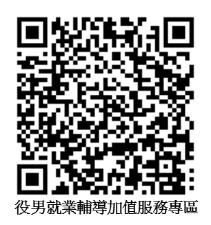 ◎「青年職場體驗營」一律採線上(兵役局網站「役男就業輔導加值服務專區」)方式報名(各類課程之報名截止及錄取公告等資訊，請詳見背頁。)訓  練  職  類訓  練  職  類役男報名截 止 日錄  取公告日開訓日期結訓日期名額時數A.工業1.冷凍空調體驗營(分離式冷氣安裝)至108.5.23止108.5.28108.07.05108.07.0558A.工業2.汽車噴漆至108.5.23止108.5.28108.07.08108.07.10624A.工業3.汽車板金班至108.5.23止108.5.28108.07.15108.07.17624A.工業4.汽車技術體驗營至108.5.23止108.5.28108.07.12108.07.1268A.工業5.自行車保養維護至108.6.16止108.6.21108.07.26108.07.2668A.工業6.金屬創作基礎至108.6.16止108.6.21108.08.05108.08.07624B.服務業1.樂活烘焙至108.5.23止108.5.28108.06.27108.06.2788B.服務業2.一手打造旅遊電子書至108.5.23止108.5.28108.07.05108.07.0568B.服務業3.經典中式點心至108.5.23止108.5.28108.07.16108.07.1688C.資通訊1.Android App簡易設計至108.5.23止108.5.28108.07.09108.07.0964C.資通訊2.輕鬆玩Arduino至108.5.23止108.5.28108.07.09108.07.0964C.資通訊3.簡報介紹至108.5.23止108.5.28108.07.15108.07.1564C.資通訊4.一天快速架網站至108.5.23止108.5.28108.07.19108.07.1968統   計共13班共13班共13班共13班共13班81140※ 每位役男至多可選2門課程，同一時段限選1門 (均免費參訓)。※ 每位役男至多可選2門課程，同一時段限選1門 (均免費參訓)。※ 每位役男至多可選2門課程，同一時段限選1門 (均免費參訓)。※ 每位役男至多可選2門課程，同一時段限選1門 (均免費參訓)。※ 每位役男至多可選2門課程，同一時段限選1門 (均免費參訓)。※ 每位役男至多可選2門課程，同一時段限選1門 (均免費參訓)。※ 每位役男至多可選2門課程，同一時段限選1門 (均免費參訓)。※ 每位役男至多可選2門課程，同一時段限選1門 (均免費參訓)。